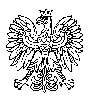 31 WOJSKOWY ODDZIAŁ GOSPODARCZY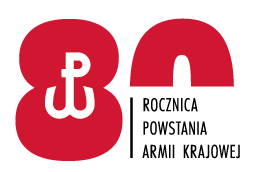 Zgierz, 20 czerwiec 2022r.DO WYKONAWCÓWDotyczy: wyboru oferty najkorzystniejszej –  nr sprawy 463/PU/22.Zamawiający – 31 Wojskowy Oddział Gospodarczy z siedzibą w Zgierzu 
w postępowaniu o udzielenie zamówienia publicznego o wartości mniejszej niż 130 000 złotych netto pn: USŁUGA POLEGAJĄCA NA NAPRAWIE ORAZ KONSERWACJI SERWISOWEJ SYSTEMÓW DYNAMICZNEGO OSUSZANIA ZNAJDUJĄCYCH SIĘ W KOMPLEKSACH WOJSKOWYCH PODLEGŁYCH 31 ZGIERSKIEMU WOJSKOWEMU ODDZIAŁOWI GOSPODARCZEMUNR SPRAWY: 463/PU/22,dokonał wyboru najkorzystniejszej oferty.Wybrana oferta spełnia wymagania Zamawiającego określone w treści zaproszenia do złożenia ofert. Zestawienie ofert zawiera załącznik nr 1 do pisma.Z UpoważnieniaKOMENDANTA 31. WOJSKOWEGO ODDZIAŁU GOSPODARCZEGO                                                  W Zgierzu                              ppłk Sławomir JĘDRZEJEWSKI                                      Zastępca Komendanta                  ……………………………………………………..M. MORAWSKA-RACZYŃSKA /SZP/ 261 442 18520.06.2022 r.2712 B5Nr ofertyNazwa i adres WykonawcyCena ofertowa brutto (pkt)GwarancjaRazem(pkt)1/463/PU/22FORTIS S.C. ul.. Armii Krajowej 35/3U19-300 Ełk69 396,60 zł60,0024 miesiące40,00100,00